Басня как жанрБасня – жанр иносказательный, за рассказом о вымышленных персонажах (чаще всего о зверях) скрываются нравственные и общественные проблемы.Возникновение басни как жанра относится к V в. до н. э., а создателем ее считается раб Эзоп, который не имел возможности по-иному высказывать свои мысли. Около II в. до н. э. басни стали записывать. В античную эпоху известным баснописцем был древнеримский поэт Гораций. В европейской литературе XVII–XVIII вв. античные сюжеты подверглись обработке. В русской литературе основы басенной традиции заложил А.П.Сумароков. Его поэтическим девизом были слова: «Доколе дряхлостью иль смертью не увяну, Против пороков я писать не перестану...». Вершиной в развитии жанра стали басни И.А.Крылова.  Кроме того, существуют иронические, пародийные басни К. Пруткова, революционные басни Д. Бедного. Советский поэт С.В.Михалков возродил басенный жанр в советскую эпоху.Одной из особенностей басен является аллегория (определенное социальное явление показывается через условные образы). Лев - синоним деспотизма, жестокости, несправедливости; лиса – синоним хитрости, лжи и коварства. В конце басни или в начале автор помещает небольшое изречение, в котором заключена главная мысль, т.е. мораль.Жанровые особенности басни: мораль;  аллегорический смысл; типичность описываемой ситуации; характеры-персонажи; осмеяние человеческих пороков и недостатков.В.А.Жуковский выделял 4 особенности басни: 1) Басня помогает читателю на простом примере разобраться в сложной житейской ситуации.2)Перенос воображения читателя в мечтательный мир, где вымышленное сравнивается с существующи3) Мораль, осуждающая отрицательное качество персонажа.4) Вместо людей в басне действуют предметы и животные.Для языка басни характерно: использование просторечной лексики,
олицетворений, афоризмов. Язык басен прост, лаконичен, приближен к живой разговорной речи.Иван Андреевич Крылов. Краткая биография.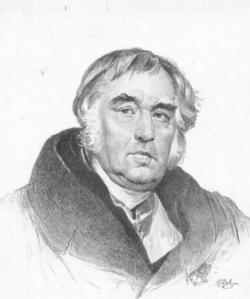 Иван Андреевич Крылов родился 13 февраля (2 февраля по старому стилю) 1769 года.
Точное место рождения Ивана Андреевича неизвестно, возможно это Москва, Троицк или Запорожье.
Отец - Андрей Прохорович Крылов (1736-1778). Служил в драгунском полку, начав службу с рядовым. Отличился при защите Яицкого городка во время восстания Пугачева. Умер в звании капитана в бедности.Мать - Мария Алексеевна. Осталась после смерти мужа с двумя малолетними детьми на руках. Неграмотная, но наделенная природным умом, следила за образованием сына. Иван Крылов обучался дома грамоте, арифметике и молитвам.
В 1774 год семья Крыловых переезжает в Тверь.
1777 год начало обучения Ивана Андреевича. Сумев удивить местного помещика своими стихами, получает разрешение обучаться вместе с его детьми. Самостоятельно изучает литературу, математику, французский и итальянские языки.
В этом же году отец устраивает Крылова на работу подканцеляристом в Калязинский нижний земский суд. Но работа маленького Ивана не заинтересовала, и он просто числиться среди служащих.
В 1778 году умирает Андрей Прохорович и семья оказывается в нищете. Ивана Крылова переводят в Тверской губернский магистрат в чине подканцеляриста. Именно на этой службе произошло знакомство молодого Крылова с порядками в суде и взяточничеством.
После переезда в Москву в 1783 году устраивается работать в Казенную палату. Чуть позже к нему переезжают мать и брат. В 1783 году переезжает в Санкт-Петербург.
В 1787 получает место в горной экспедиции Кабинета ее Императорского Величества.
С 1789 года Иван Крылов на средства Рахманинова и в его типографии выпускает ежемесячный сатирический журнал под названием «Почта духов, или ученая, нравственная и критическая переписка арабского философа Маликульмулька с водяными, воздушными и подземными духами». После французской революции, из-за ужесточения цензуры, журнал перестает выпускаться.
В 1791-1793 годах совместно с друзьями открывает типографию и книжную лавку при ней. Выпускает журналы «Зритель» и «Санкт-Петербуржский Меркурий. Под давлением властей оба журнала перестают выходить.
В 1794-1797 годах увлекается азартными играми и посещением ярмарок.
В 1797 Голицын приглашает Крылова на должность личного секретаря и учителем своих детей. В 1801 с Голицыным переезжает в Ригу.
Осенью 1803 года Крылов уезжает из Риги к брату в Серпухов. И в 1806 возвращается в Санкт-Петербург.
В 1808-1810 работает в Монетном департаменте. 
В 1809 году издается первая книга басен Ивана Андреевича Крылова. В этом же году баллотируется в Российскую академию. И в 1811 году его избирают в члены Российской академии.
1812-1841 - работает в Публичной библиотеке.
В 1816 году принят в Общество любителей российской словесности.
В 1817 принят в Петербуржское общество любителей словесности, наук и художеств.
Летом 1818г. был избран в действительные иногородние члены Казанского общества любителей отечественной словесности.
1819 - изданы 6 томов басен Ивана Крылов.
27 марта 1820 года Крылову вручен орден св. Владимира 4-й степени.
В 1823 Российская академия вручает Ивану Андреевичу золотую медаль. В этом же году переживает два инсульта.
21 ноября (9 ноября по старому стилю) 1844 года Иван Андреевич Крылов умирает от скоротечного воспаления легких. По одной из версий, причиной смерти был заворот кишок от переедания.«Волк на псарне»Басня "Волк на псарне" была написана в 1812 году. Напечатана в журнале "Сын отечества" 1812, № 2. Современники прекрасно понимали ее смысл. По свидетельствам очевидцев, "И.А.Крылов, собственною рукою переписав басню "Волк на псарне", отдал ее княгине Катерине Ильиничне, а она при письме своем отправила ее к светлейшему своему супругу. Однажды, после сражений под Красным, объехав с трофеями всю армию, полководец наш сел на открытом воздухе, посреди приближенных к нему генералов и многих офицеров, вынул из кармана рукописную басню И.А.Крылова и прочел ее вслух. При словах: "Ты сер, а я, приятель, сед", произнесенных им с особою выразительностью, он снял фуражку и указал на свои седины. Все присутствующие восхищены были этим зрелищем, и радостные восклицания раздавались повсюду". Волк ночью, думая залезть в овчарню,
       Попал на псарню.
    Поднялся вдруг весь псарный двор –
Почуя серого так близко забияку,
Псы залились в хлевах и рвутся вон на драку;
    Псари кричат: "Ахти, ребята, вор!"–
       И вмиг ворота на запор;
       В минуту псарня стала адом.
          Бегут: иной с дубьем,
              Иной с ружьем.
"Огня! – кричат, – огня!" Пришли с огнем.
Мой Волк сидит, прижавшись в угол задом.
    Зубами щелкая и ощетиня шерсть,
Глазами, кажется, хотел бы всех он съесть;
    Но, видя то, что тут не перед стадом
       И что приходит, наконец,
       Ему расчесться за овец, –
           Пустился мой хитрец
               В переговоры
И начал так: "Друзья! к чему весь этот шум?
       Я, ваш старинный сват и кум,
Пришел мириться к вам, совсем не ради ссоры;
Забудем прошлое, уставим общий лад!
А я, не только впредь не трону здешних стад,
Но сам за них с другими грызться рад
       И волчьей клятвой утверждаю,
       Что я…" – "Послушай-ка, сосед, – 
       Тут ловчий* перервал в ответ, –
       Ты сер, а я, приятель, сед,
И волчью вашу я давно натуру знаю;
       А потому обычай мой:
С волками иначе не делать мировой,
       Как снявши шкуру с них долой".
И тут же выпустил на Волка гончих стаю.октябрь 1812«Свинья под дубом»Свинья под Дубом вековым
Наелась жёлудей досыта, доотвала;
‎Наевшись, выспалась под ним;
‎Потом, глаза продравши, встала
И рылом подрывать у Дуба корни стала.
‎«Ведь это дереву вредит»,-
‎Ей с Дубу Ворон говорит:
«Коль корни обнажишь, оно засохнуть может».—
‎«Пусть сохнет»,- говорит Свинья:
‎«Ничуть меня то не тревожит;
‎В нем проку мало вижу я;
Хоть век его не будь, ничуть не пожалею;
Лишь были б жёлуди: ведь я от них жирею».
«Неблагодарная!»- примолвил Дуб ей тут:
‎«Когда бы вверх могла поднять ты рыло,
‎Тебе бы видно было,
‎Что эти жёлуди на мне растут».

‎Невежда также в ослепленье
‎Бранит науки и ученье,
‎И все ученые труды,
Не чувствуя, что он вкушает их плоды.Мораль басни «Свинья под дубом» .У данного произведения непростой смысл. Он несет в себе некую подоплеку, являясь словесной оплеухой тому времени, в котором жил Иван Крылов. В чем же основная мораль стихотворения «Свинья под дубом»? Басня показывает нам неизбежную гибель всего, что создано наукой, в руках невежественных людей. Дуб ассоциируется здесь с многовековой мудростью, а свинья - с теми, кто не хочет постигать ее через обучение. В произведении четко показана грань между вороном, который сидит на ветке, и свиньей, что роется в земле. Такая картина изображает, как низок невежа по сравнению с образованным человеком. «Свинья под дубом» - басня, дающая понять ценность духовного развития по сравнению с потаканием своим инстинктам. - 